Министерство образования Московской областиГосударственное бюджетное профессиональное образовательное учреждение Московской области  «Авиационный техникум имени В.А. Казакова»ОРГАНИЗАЦИЯ УЧЕБНО-МЕТОДИЧЕСКОЙ РАБОТЫ в ГБПОУ МО  «Авиационный техникум имени В.А.Казакова»г.Жуковский, 2016В соответствии с профессиональным стандартом «ПЕДАГОГА профессионального образования», утвержденным Министерством труда и социальной защиты РФ №608-н от 08 сентября 2015 года методическая работа в ГБПОУ МО «Авиационный техникум имени В.А.Казакова» является составной частью учебно-воспитательного процесса и одним из основных видов деятельности цикловых  комиссий и педагогических работников.    Цель методической работыСоздание условий для инновационного развития техникума, удовлетворение потребностей педагогических работников учебного заведения по вопросам методического обеспечения учебно-воспитательного процесса.Задачи учебно-методической работы  Обеспечение выполнения требований ФГОС по специальностям СПО; профессиям рабочих, должностям служащих, рекомендуемых к освоению в рамках программы подготовки специалистов среднего звена;оптимизация содержания и организации учебного процесса в соответствии с образовательно-профессиональными программами и потребностями региона;совершенствование методики преподавания учебных дисциплин и использование инновационных технологий обучения;поддержание и развитие профессиональных компетенций педагогических работников через различные формы повышения квалификации;  организация учебно-методического сопровождения учебных дисциплин, междисциплинарных комплексов и профессиональных модулей;обеспечение подготовки квалифицированных специалистов, обладающих теоретическими знаниями и практическими умениями по специальности;установление и  развитие связей с научно-методическими службами средних и высших профессиональных образовательных учреждений;мониторинг качества учебно-методической работы.Основные направления методической работыАналитическая деятельностьмониторинг профессиональных и информационных потребностей педагогических работников;изучение и анализ состояния и результатов методической работы в цикловых  комиссиях, определение направлений ее совершенствования;выявление затруднений дидактического и методического характера в образовательном процессе;оказание помощи в обобщении и распространении актуального педагогического опыта;анализ отзывов предприятий о выпускниках техникума и определение мероприятий по устранению недостатков подготовки специалистов.Организационно - методическая деятельностьизучение запросов, методическое сопровождение и оказание адресной помощи преподавателям;планирование и организация аттестации, повышения квалификации и профессиональной переподготовки педагогических работников, организация  методической работы цикловых  комиссий;организация методического сопровождения образовательного процесса;подготовка и проведение научно-практических конференций, конкурсов научно-исследовательских работ студентов и олимпиад и т.д.Информационная деятельностьформирование банка педагогической информации (нормативно-правовой, научно-методической);ознакомление преподавателей техникума с новинками педагогической, методической, учебной и научно-популярной литературы, с опытом инновационной деятельности образовательных учреждений и педагогов;информирование преподавателей о новых направлениях в развитии образования, о содержании образовательных программ, новых учебниках, методических рекомендациях;информационное сопровождение сайта техникума.Общие требования к организации методической работыМетодическая работа в техникуме организуется в соответствии с планом учебно-методической работы, рассчитанным на учебный год, рассмотренным Методическим Советом и утверждённым педагогическим Советом и директором техникума.  Педагогические работники должны вести методическую работу, которая способствует повышению их педагогического мастерства, делового профессионального роста и совершенствованию учебного процесса.Методическая работа преподавателя должна носить обучающий и творческий характер, иметь теоретическую, практическую и научно-исследовательскую направленность.Методическая работа преподавателей реализуется в форме рабочих учебных программ, учебно-методических комплексов (УМК) дисциплин, методических разработок, пособий, рекомендаций, указаний, докладов  и др.Методическая работа должна иметь актуальную направленность:иметь элементы анализа и сравнения, обобщения педагогического опыта с учётом новых достижений современной педагогической науки;обеспечивать связь изучаемого материала с будущей специальностью, быть конкретной и краткой;удовлетворять требованиям федеральных образовательных стандартов.Формы методической работы преподавателейПо методике теоретического и практического обучения;учебное пособие по теоретическому курсу;курс лекций по дисциплины или ее части (разделу, темы);рабочая учебная программа учебной дисциплины, междисциплинарного курса, профессионального модуля; комплект опорных конспектов по дисциплине  или её части;разработка сценариев деловых игр и других активных и игровых форм занятий по учебным дисциплинам, включая комплекты необходимых методических материалов;методические материалы, обеспечивающие семинарские и практические занятия;методические материалы, обеспечивающие организацию и выполнение лабораторных работ;комплект методических материалов по  контролю знаний;пособия по курсовому и дипломному проектированию;сборники задач (заданий), практических примеров, упражнений и т.д.разработки по использованию инновационных технологий и технических средств в процессе преподавания дисциплины,  раздела или темы;методика проведения занятия по конкретной теме и др.По методике производственного обучения; рабочая программа учебной практики, практики по профилю специальности и преддипломной практике;методические указания по организации и проведению учебной практики, практики по профилю специальности и преддипломной практики;комплект практических заданий (задач), связанных с конкретными производственными ситуациями и (или) планами работодателей;комплект методических материалов по обучению в условиях конкретного производства. По методике самостоятельного обучения; комплект заданий для самостоятельной работы студентов;методические рекомендации по выполнению и оценке  внеаудиторной самостоятельной работы  студентов  с обоснованием расчета времени, затрачиваемого на её выполнение.По общим учебно-организационным вопросаминдивидуальный план работы преподавателя на учебный год;отчет преподавателя за учебный год.Делопроизводство цикловой комиссииВ номенклатуру дел  по цикловой комиссии  входят:нормативно-правовые и инструктивно-методические документы по реализации профессиональных образовательных программ среднего профессионального образования;план работы цикловой комиссии; отчет о работе цикловой комиссииконтрольные экземпляры всей действующей учебно-методической  документации, входящих в круг деятельности комиссии; протоколы заседаний, решения, отчеты и другие документы, отражающие  деятельность комиссии. Необходимость ведения иной документации определяется цикловой комиссией самостоятельно. Заместитель директора 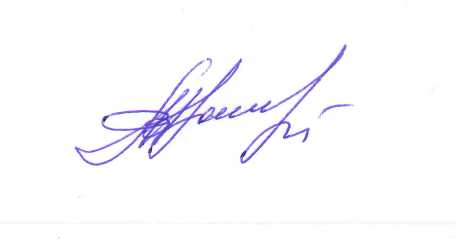 по учебно-методической работе                                              М.В.Иванова